Домашнее задание для 1 ДОП, от 11.02.23.18.02.23. - нотный диктант по первой, второй и малой октаве.Новая тема: "Такт. Музыкальный размер".Понять, переписать в тетрадь по теории и запомнить следующие понятия: сильная доля, такт, музыкальный размер. Сильная доля - всегда первая в такте. Это доля, на которую приходится акцент, этот акцент всегда обозначает начало следующего такта.Если границы такта связаны с сильной долей, соответственно:Такт - это расстояние от одной сильной доли до следующей сильной доли.Разграничиваются такты тактовыми чёрточками - вертикальные линии, которые пересекают все пять линеечек нотного стана.Расстояние от между тактовыми чёрточками может быть разным, то есть такты бывают разными по размеру. Это зависит от количества долей в такте и их длительностей. Сейчас мы шагаем четвертями, то есть каждая доля равна четверти по длительности. Но доли могут быть другими по длительности (половинная, восьмая, шестнадцатая). И количество долей (шагов) и их длительность указывается в музыкальном размере. Музыкальный размер - это размер одного такта.Верхняя цифра - количество долей в такте. Нижняя цифра - длительность доли.Примеры музыкальных размеров:2/4, ¾, 4/4, ⅜, 6/8, 12/16.Прописи. Прописать знак бемоль возле нот на линеечках и между по одной строчке нотного стана. Ниже пример: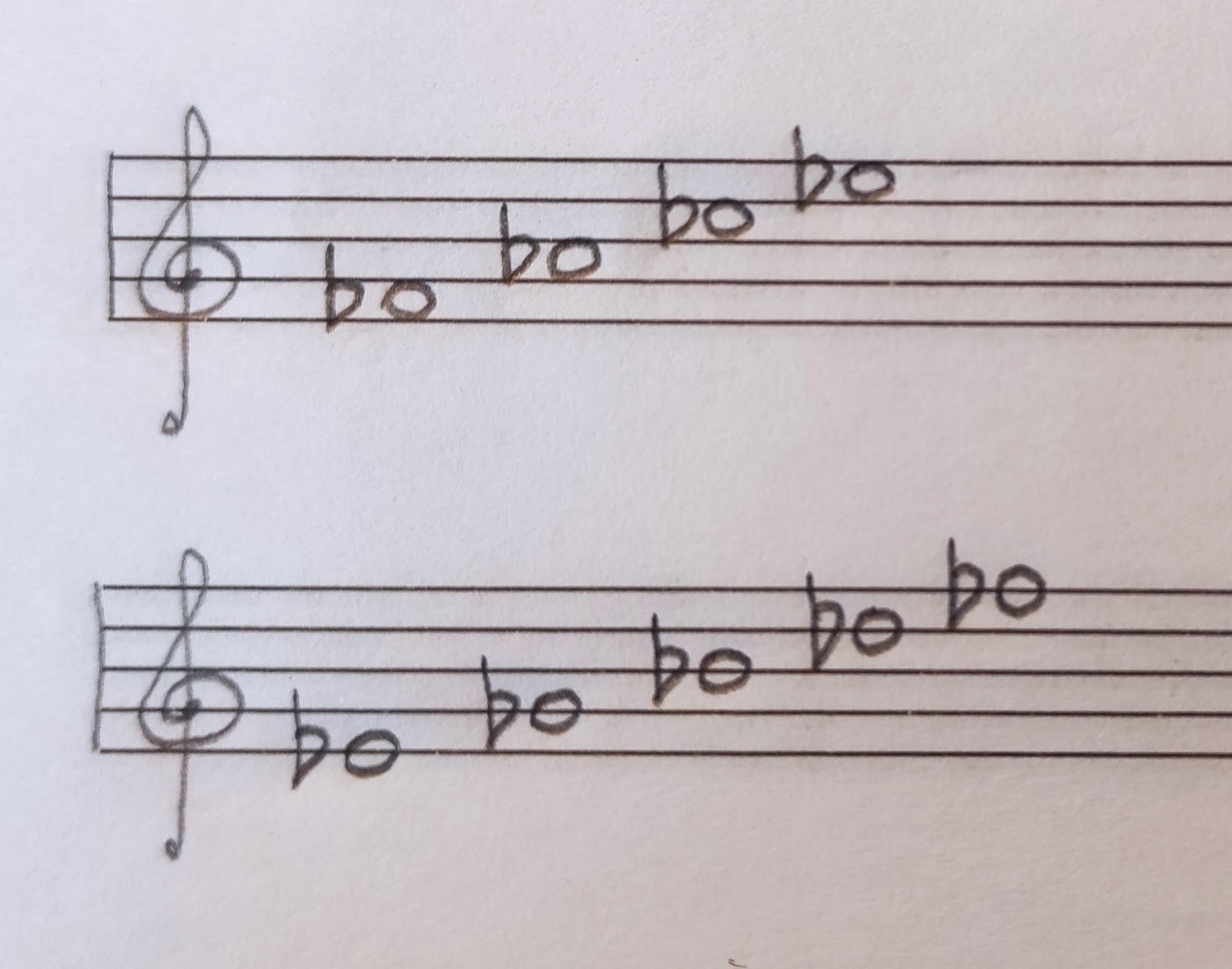 Упражнение с октавами:Играть октавы низкого регистра, произнося название вслух:Первая октава - малая октава - большая октава - контроктава - первая октава. 